Variation in humans is either inherited, caused by the environment, or a combination of both. Complete the table below to show at least four examples of each type of variation in humans.Now, decide whether each example of variation you have listed is ‘continuous variation’ or ‘discontinuous variation’. Write a ‘C’ for continuous or a ‘D’ for discontinuous next to each one.Do you notice any patterns in your table? (Does a column contain mostly Cs or Ds?) Describe the pattern.Which example of variation from the middle column do you think can be most affected by the ‘environment’? Justify your answer.Investigation: Do taller people have bigger feet?Collect data from your friends and family to try and answer this question.        Present your data in a table. You could use the headings shown here or decide on your own.Draw a graph of your data to see if there is a pattern.Describe your graph and write a conclusion.Suggest an explanation for the shape of the graph.Count how many keywords or terms have been included in the description. Looking at the definition, was each term used correctly in the description? Put a tick or cross in the table below.The developing foetus relies on the mother to protect it against harmful substances.Your task:Research the effects of your allocated substance on the developing foetus. cigarettesalcoholdrugs, e.g. heroin. Use your findings to produce a poster that warns people of the dangers of using the substance while pregnant. Design your poster so that it could be displayed in places such as GP waiting areas, noticeboards, health centres, etc. Effective posters usually have an eye-catching visual image and key information summarised clearly.Your task: Devise suitable questions for the answers listed in this table:Choose tasks that add up to at least four stars. 10.1 Variation10.1 VariationTask 1Task 1Variation in humansVariation in humansInheritedCaused by the environmentCaused by genes and the environment10.1 Variation10.1 VariationTask 2Task 2 Height and feet investigation Height and feet investigationHeight (cm)Foot size (cm)10.2 Human reproduction10.2 Human reproductionTask 1Task 1Menstrual cycle peer assessment sheetMenstrual cycle peer assessment sheetKey termDefinition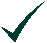 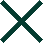 Menstrual cycleIt lasts about 28 days and prepares the body for pregnancy.MenstruationLoss of lining of the uterus.PregnancyThis occurs when a fertilised egg settles into the uterus lining.Uterus/wombWhere a baby develops in a pregnant woman.EggThe female sex cell, released from the ovaries.OvulationRelease of an egg cell from the ovary.FertilisationJoining of a nucleus from a male sex cell (sperm) and the female sex cell (egg).What went well?Even better if …What went well?Even better if …What went well?Even better if …10.2 Human reproduction10.2 Human reproductionTask 2Task 2Research posterResearch poster10.3 Evolution10.3 EvolutionTask 1Task 1What is the question?What is the question?QuestionAnswerpopulationnatural selectionextinctbiodiversitycompetitionevolutionSelf assessment: You will fill this in in the next lesson.Self assessment: You will fill this in in the next lesson.What went well?What went well?Even better if …Even better if …10.4 Inheritance10.4 InheritanceTask 2Task 2DNA researchDNA researchKnow *List the following in size order from biggest to smallest:Gene, DNA, nucleus, cell, chromosome. Know *Define the word ‘gene’.What is a DNA mutation?Apply **If human body cells contain 46 chromosomes, how many chromosomes does a human gamete (sex cell) contain?Explain why offspring from the same parents look similar but are not usually identical.Explain how a DNA mutation may affect an organism and its future offspring.Extend ***Research and summarise the key role that each of four scientists played in the development of DNA theory: Watson, Crick, Franklin, and Wilkins. Outline two DNA breakthroughs/discoveries that have occurred since the year 2000. 